Совет Южского муниципального района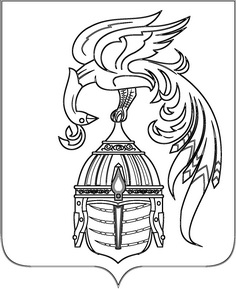 Ивановской областиР Е Ш Е Н И Еот _________________№ ______г. ЮжаО внесении изменений в Решение Совета Южского муниципального района от 22.06.2018 № 56 "Об утверждении Порядка организации и проведения публичных слушаний, общественных обсуждений в Южском муниципальном районе" В соответствии с Градостроительным кодексом Российской Федерации, статьей 28 Федерального закона РФ № 131-ФЗ от 06.10.2003 "Об общих принципах организации местного самоуправления в Российской Федерации", постановлением Правительства Российской Федерации от 03.02.2022 № 101 "Об утверждении Правил использования федеральной государственной информационной системы "Единый портал государственных и муниципальных услуг (функций) в целях организации и проведения публичных слушаний", руководствуясь Уставом Южского муниципального района, Совет Южского муниципального района РЕШИЛ:1. Внести в решение Совета Южского муниципального района от 22.06.2018 № 56 "Об утверждении Порядка организации и проведения публичных слушаний, общественных обсуждений в Южском муниципальном районе" (далее – Решение) следующие изменения:1.1. Приложение 1 к Решению дополнить разделом 5.1. следующего содержания:«5.1. Особенности организации и проведения публичных слушаний в Южском муниципальном районе с использованием федеральной государственной информационной системы "Единый портал государственных и муниципальных услуг (функций)5.1.1. В целях организации и проведения публичных слушаний с участием жителей Южского муниципального района публичные слушания могут проводиться посредством размещения информации на официальном сайте Южского муниципального района в информационно-телекоммуникационной сети "Интернет" с использованием федеральной государственной информационной системы "Единый портал государственных и муниципальных услуг (функций)" (далее - единый портал).5.1.2. Единый портал может быть использован в целях размещения материалов и информации, указанных в абзаце первом части 4 статьи 28 Федерального закона "Об общих принципах организации местного самоуправления в Российской Федерации" (далее - Федеральный закон № 131-ФЗ), для заблаговременного оповещения жителей Южского муниципального района о времени и месте проведения публичных слушаний, обеспечения возможности представления жителями своих замечаний и предложений по вынесенному на обсуждение проекту муниципального правового акта и для обнародования результатов публичных слушаний, включая мотивированное обоснование принятых решений.5.1.3. Использование единого портала в целях, указанных в пункте 4 статьи 28 Федерального закона № 131-ФЗ, осуществляется в соответствии с настоящим Порядком и Порядком организации и проведения общественных обсуждений или публичных слушаний по вопросам градостроительной деятельности в Южском муниципальном районе, а также методическими рекомендациями, организационными и технологическими регламентами, установленными Министерством цифрового развития, связи и массовых коммуникаций Российской Федерации (далее - оператор единого портала).5.1.4. В целях организации и проведения публичных слушаний на едином портале используется платформа обратной связи единого портала в соответствии с установленными оператором единого портала технологическими регламентами, размещаемыми на технологическом портале в информационно-телекоммуникационной сети "Интернет" по адресу: https://pos.gosuslugi.ru/docs/. Методологическая, информационная и техническая поддержка уполномоченных сотрудников Администрации Южского муниципального района осуществляется оператором единого портала.5.1.5. Размещение на едином портале материалов и информации, указанных в абзаце первом части 4 статьи 28 Федерального закона 
№ 131-ФЗ, в целях оповещения жителей Южского муниципального района осуществляется уполномоченным сотрудником Администрации Южского муниципального района с использованием личного кабинета Администрации Южского муниципального района в разделе "Публичные слушания и общественные обсуждения" платформы обратной связи единого портала (далее - личный кабинет органа) заблаговременно, с учетом сроков, установленных настоящим Порядком и Порядком организации и проведения общественных обсуждений или публичных слушаний по вопросам градостроительной деятельности в Южском муниципальном районе.5.1.6. Возможность представления замечаний и предложений по вынесенному на обсуждение проекту муниципального правового акта обеспечивается гражданам Российской Федерации, имеющим подтвержденную учетную запись в федеральной государственной информационной системе "Единая система идентификации и аутентификации в инфраструктуре, обеспечивающей информационно-технологическое взаимодействие информационных систем, используемых для предоставления государственных и муниципальных услуг в электронной форме".5.1.7. Оператор единого портала обеспечивает техническую возможность:1) оповещения жителей Южского муниципального района, осуществляемого уполномоченным сотрудником Администрации Южского муниципального района с использованием личного кабинета органа путем размещения информации о времени и месте проведения публичных слушаний, ознакомления с проектом муниципального правового акта;2) представления замечаний и предложений по вынесенному на обсуждение проекту муниципального правового акта, размещенному на едином портале;3) обнародования результатов публичных слушаний, включая мотивированное обоснование принятых решений.5.1.8. Представление жителями Южского муниципального района замечаний и предложений по вынесенному на обсуждение проекту муниципального правового акта обеспечиваются с использованием единого портала после прохождения авторизации на едином портале с использованием федеральной государственной информационной системы "Единая система идентификации и аутентификации в инфраструктуре, обеспечивающей информационно-технологическое взаимодействие информационных систем, используемых для предоставления государственных и муниципальных услуг в электронной форме". Замечания и предложения по вынесенному на обсуждение проекту муниципального правового акта могут быть представлены жителем с использованием единого портала с даты обнародования сведений в соответствии с пунктом 5.1.5. настоящего Порядка путем направления замечаний и предложений по вынесенному на обсуждение проекту муниципального правового акта, а также сведений о своих фамилии, имени, отчестве (при наличии), реквизитах основного документа, удостоверяющего личность гражданина, дате рождения и адресе регистрации по месту жительства в Южском муниципальном районе.5.1.9. Замечания и предложения по вынесенному на обсуждение проекту муниципального правового акта направляются в личный кабинет органа. Администрация Южского муниципального района обрабатывает поступившие замечания и предложения по вынесенному на обсуждение проекту муниципального правового акта с использованием личного кабинета органа.5.1.10. Уполномоченный сотрудник Администрации Южского муниципального района осуществляет предварительную проверку замечаний и предложений по вынесенному на обсуждение проекту муниципального правового акта, направленных жителями посредством единого портала, на предмет наличия в таких замечаниях и предложениях нецензурных либо оскорбительных выражений, угроз жизни или здоровью граждан, призывов к осуществлению экстремистской и (или) террористической деятельности, включая возможность отказа в рассмотрении указанных замечаний и предложений с информированием жителей Южского муниципального района в подсистеме единого личного кабинета на едином портале и по электронной почте, указанной в подсистеме единого личного кабинета на едином портале, о причинах отказа в срок, не превышающий одного дня со дня направления замечаний и предложений.В рассмотрении замечаний и предложений может быть отказано, если:1) гражданин указал неполные или недостоверные сведения о себе;2) в замечаниях или предложениях присутствуют оскорбительные выражения, угрозы жизни или здоровью граждан, призывы к осуществлению экстремистской и (или) террористической деятельности;3) предложения или замечания поданы после срока окончания приема предложений и замечаний, указанного в оповещении о начале проведения публичных слушаний;4) предложения или замечания не соответствуют предмету публичных слушаний.Замечания и предложения в отношении конкретного вынесенного на обсуждение проекта муниципального правового акта представляются однократно.5.1.11. Результаты публичных слушаний и мотивированное обоснование принятых решений публикуются уполномоченным сотрудником Администрации Южского муниципального района в разделе "Публичные слушания и общественные обсуждения" платформы обратной связи единого портала, для ознакомления жителей Южского муниципального района в сроки, предусмотренные настоящим Порядком и Порядком организации и проведения общественных обсуждений или публичных слушаний по вопросам градостроительной деятельности в Южском муниципальном районе.В мотивированном обосновании (заключении) указываются:- дата, на которую организатор публичных слушаний оформил заключение;- наименование проекта, вынесенного на обсуждение;- сведения о количестве участников публичных слушаний;- количество и содержание предложений и замечаний участников;- рекомендации организатора о целесообразности или нецелесообразности учета предложений и замечаний;- выводы по результатам публичных слушаний.».2. Опубликовать настоящее решение в официальном издании "Правовой Вестник Южского муниципального района" и разместить на официальном сайте органов местного самоуправления Южского муниципального района в информационно-телекоммуникационной сети «Интернет».3. Настоящее решение вступает в силу после его официального опубликования.Глава Южского	Председатель Советамуниципального района	Южского муниципального района__________________ В.И. Оврашко    __________________ Е.А. Муратова